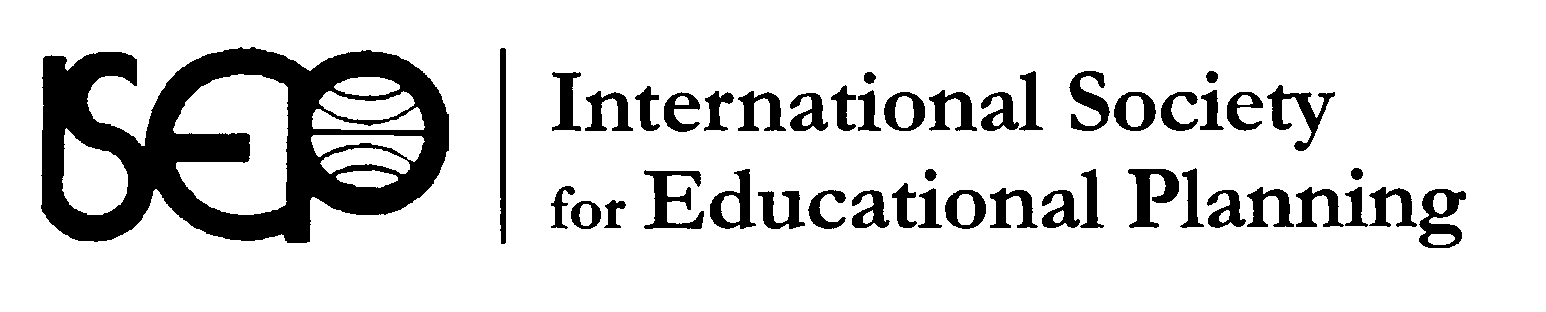 CALL FOR PAPERS INTERNATIONAL SOCIETY FOR EDUCATIONAL PLANNING (ISEP) 47th ANNUAL MEETINGOCTOBER 11-14, 2017 
Toronto, OntarioCanada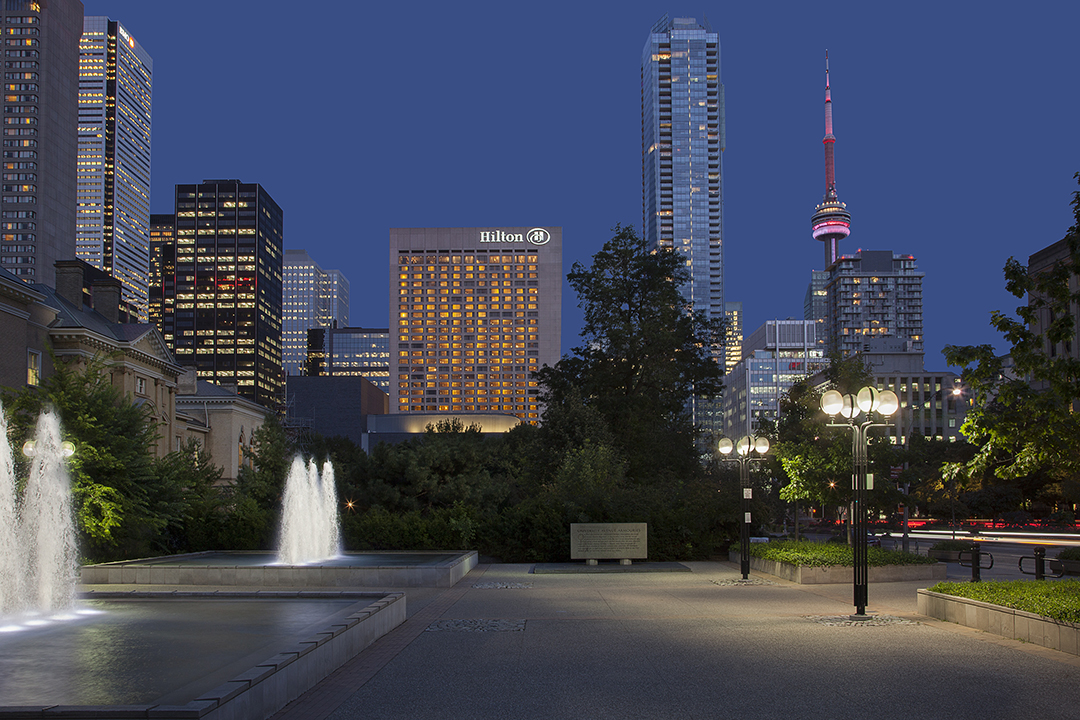 CONFERENCE THEME:  Educational Planning for Our Global Village during this Time of Rapid Change and Punctuated Uncertainty.WHO ATTENDS AN ISEP CONFERENCE? Higher Education Faculty and Administrators · Educational Planners · Policy Makers · Researchers · Leaders Involved in Educational Planning · Educational and Government Consultants · Pre-School, Elementary and Secondary Teachers and Administrators · Government Representatives · Local Government Leaders · Business and Corporate Leaders · Community Members Involved in Educational Planning · Graduate StudentsWHAT IS ISEP?The International Society for Educational Planning (ISEP) was founded on December 10, 1970, in Washington, D.C. Over 50 local, state, national, and international planners attended the first organizational meeting. Since then, the dynamics of educational reform throughout the world have demonstrated that there is need for a professional organization with a primary focus on educational planning and policy.We are big enough to include members from more than 20 nations, many backgrounds, and many levels of professional responsibility and interests. But we are small enough to make lifelong contacts, networks, and friendships.The two major activities of ISEP areAn Annual ConferenceUsually two conferences in the US and then one in another nationPast conferences have been held in the United States, Canada, Turkey, North Cyprus, Hungary, Italy, and Trinidad. The journal, Educational PlanningPeer-reviewed, professional journalSee http://isep.info/submission-of-manuscripts for submission informationSee archive of past journals here, http://isep.info/educational-planning-journal/journal-archiveDESCRIPTION OF PROPOSALS:The conference planners are especially interested in obtaining original manuscripts and other presentations dealing directly with the general theme of the conference. Additionally, ISEP is interested in all aspects of planning and will consider original manuscripts and presentations dealing with any aspect of educational planning and policy implementation, even if not directly conference theme related. The Conference Theme focuses on three major sets of questions that arise in contemporary planning efforts to enhance educational opportunities for all in our global village during times of intense change and punctuated uncertainty. The list is not meant to be all inclusive.GoalsWhat global and national outcomes should result from education?What educational outcomes are necessary for the desired global and societal outcomes?Whom do we educate? What are their characteristics and needs?How do we predict the future: goals, students, technology?How does the changing world require educational change?What is the role of standardized testing in setting goals and in evaluating student, program, school, and agency success?What are cultural and political considerations in goal setting?How does educational planning relate to total community, regional, or national planning in other areas (land use, economics, social, etc.)? ProcessesWhat delivery or governance systems can be used to achieve educational goals?How do we plan to use technology in achieving educational goals?What planning models and processes are recommended and why?How do we provide facilities, school leaders, teachers, funding, and other resources necessary for pursuing educational success?What is the curriculum needed now and in the future?What alternative models are being explored for educational delivery: partnerships, alternative certification, virtual schooling, on-line universities, etc.?What are cultural considerations in program delivery?How and when are social and medical wrap-around services needed and provided for educational success?What progress has been made to further extend educational opportunities for all including the global expansion of pre-school education, improving the learning of special needs children, and increasing literacy rates and post-secondary school attendance?OutcomesHow should we evaluate the pursuit and attainment of educational and societal outcomes? How can evaluation tools be improved?What has research shown as to the success of various educational programs, policies, governance structures, and methodologies?What lessons can we learn from available data to better plan?  What factors promote or hinder success?Participants may consider submitting proposals under any of the following categories:Thematic Paper Session: The paper is an individual paper presentation on the theory, process, or application of educational planning and policy implementation.  This forum provides the opportunity for individual presenters to deliver a position paper, a paper describing existing initiatives or practices, or a paper that addresses a needed innovation in education at all levels of the instructional spectrum.  Each individual presenter should anticipate no more than 20 minutes for presentation including questions. Roundtable/Panel Discussion: The leader of a small number of presenters (between 3-5) coordinates the preparation and presentation of ideas and questions related to the conference theme or other issues related to educational planning and policy implementations (50 minutes). Symposium Thematic Session: This forum provides the opportunity for a session organizer to submit a proposal in which multiple presenters deliver a diverse range of viewpoints on a major issue or practice related to the theme or some aspect of educational planning (50 minutes). Working Paper Session: Well-developed drafts of papers are sent to reviewers.  In this session, an editor/reviewer will provide suggestions/comments for use in writing the paper for presentation and/publication.PowerPoint Poster Session: As an alternative to Thematic or Working Paper Sessions, this session will give the opportunity for the presentation of a PowerPoint slide show of up to six (6) slides (including one title slide) for 10 to 15 minutes, followed by questions and discussion.   PROPOSAL SUBMISSION  The proposal should comprise (1) a cover page and (2) a one to two page description. Cover Page, includes: Title of presentation, type of session proposed (thematic paper, roundtable/panel discussion, symposium thematic session, working paper session, PowerPoint poster session), and session organizer (name, title, institution mailing address, telephone, fax number, e-mail address, and additional presenters name, title, and institution) Description of Presentation (1 to 2 pages), includes: Title of proposal, objectives for the session, summary of substantive content of the proposal, plans for participants' involvement, and audio-visual equipment to be used in the presentation.  (Please specify: flip chart, overhead projector, slide projector, and/or LED Projector).  Any proposal selected for presentation and not requesting the necessary audio-visual equipment prior to the conference may encumber personal financial responsibility for the use of such equipment at the time of presentation. GENERAL INFORMATION FOR PROPOSALS AND CONFERENCESend all Proposals to:  Dr. Walt Polka, 2017 ISEP Conference Program Co-Chair via the following e-mail: wpolka@niagara.edu or via Fax: 716-286-8546 Program Questions may be directed to him using the following contact information:Dr. Walter S. Polka, Professor of Professional Studies Coordinator of the PhD in Leadership & PolicyAcademic Complex, Suite 325Niagara University, New York, USA 14092-2042wpolka@niagara.edu716-286-8475 (Office); 716-286-8546 (Fax); 716-425-1860 (Cell/Text).A double blind, peer review process will be used to select proposals to be presented at the conference. Proposals sent electronically should be in Microsoft Word as an attachment to the email message. The following are important dates and deadlines regarding submission of proposals and conference registration: This e-mail address is being protected from spam bots, you need JavaScript enabled to view it September 1, 2017: Deadline for Submission of Proposals.September 15, 2017: Notification of all session organizers and authors via email. All presenters listed in the accepted proposals must pay the full registration fee, even if they attend the conference only on the day of their presentation. September 15, 2017: Registration Fee: The full registration fee must be received by the International Society for Educational Planning (ISEP) no later than September 15, 2017 in order for the presentation and the presenter to be listed on the conference program. Any author identified in the presentation, but not officially registered for the conference by the due date, will not be listed in the official program of the conference. Important: In the past, presenters have been asked to bring up 30-50 copies of their papers. The conference chairs would like to encourage participants to bring an electronic copy (CD, flash drive, etc.) to the conference, at which time papers will be uploaded to the ISEP conference site. Proposals submitted after the final deadline date cannot be guaranteed consideration. Additionally, in order to be considered for inclusion in the program, all proposals must be complete and conform to the proposal submission guidelines. CONFERENCE ACTIVITESThematic and general topic paper sessionsThe David N. Wilson LectureSee http://isep.info/david-n-wilson-lecture-seriesPowerPoint "Poster" SessionsPanel DiscussionsDissertations, including the 2017 Glen Earthman Outstanding Dissertation AwardSee below or http://isep.info/outstanding-dissertation-awardCommon meal functions for networking and fellowshipSociety business meetingPre-Conference and Post-Conference opportunities to tour Toronto, Canada---one of the world's most culturally diverse metropolitan areas. CONFERENCE REGISTRATIONConference registration information and on-line registration can be found at the following website: http://www.isep.info/.    Registration Fees in USA Dollars: 		By September 15, 2017	After September 15, 2017Regular Registration:   $300.00		 $350.00Graduate Student:        $250.00		 $275.00Friend/Spouse:             $250.00		 $275.00One Day Registration: $175.00		 $200.00Sponsor Registration:  $500.00		After September 15, 2017 – N/ARegular, Graduate Student, and Friend/Spouse Conference Registration Fee includes conference materials and supplemental supplies as well as the following meal functions: 1 welcoming reception, 3 continental breakfasts, and 2 lunches as well as morning and afternoon refreshment breaks. Sponsor Registration includes one Regular Conference Registration plus an exhibit table and chair, space for 2 posters, and printing of logo on Conference Program.CONFERENCE SITEHilton Toronto Hotel145 Richmond Street WestToronto, CanadaON M5H 212Telephones:1-416-869-3456 (Office)1-416-869-3187 (Fax)E: info_toronto@hilton.comtoronto.hilton.comThe Hilton Hotel is conveniently located in the heart of Toronto, Canada one of the world's most multicultural cities. The hotel is located near the bustling financial and theatre centers of the city. It is located directly across the street from the "Four Seasons Centre" one of Toronto's newest architectural icons and Canada's first theatre specifically built for opera and ballet. The "Four Seasons Centre" is home to the Canadian Opera Company and the National Ballet of Canada. The "Theatre District" is a center for vibrant theatre hosting world class Broadway productions and local homegrown Toronto productions. The Hilton Hotel is also within walking distance of the "Distillery District", an internationally acclaimed village of brick-lined streets that is widely regarded as Canada's premier arts, culture, and entertainment destination. It is an area in the city completely closed to traffic that is brimming with creativity and creative people, galleries, fashion and design boutiques. Participants in the 2017 ISEP Conference will definitely "fit in" nicely!The Hilton Hotel is also steps away from a veritable smorgasbord of performing arts including Toronto's four major-league sports teams: Toronto Blue Jays American League Baseball Team, Toronto Argonauts Canadian Football League Team, Toronto Raptors National Basketball Team, and Toronto Maple Leafs National Hockey League Team. The October Event Schedule for these teams and other performing events will be posted for your enjoyment as soon as they become available to us. The Hilton Hotel is close to the National Hockey League Hall of Fame. In addition, the nearby subway, railway station, Eaton Shopping Centre and CN Tower are also within walking distance so that most of the key attractions of this beautiful city are easily accessible to all ISEP conference attendees.The 32 story Hilton Toronto Hotel features: Flat-panel TV's, free WIFI, coffeemakers and upscale toiletries in all 600 rooms and non-smoking rooms are available. ISEP Conference attendees and their guests may enjoy a refreshing swim in the Hilton heated seasonal indoor/outdoor pool after a workout in the fitness gym and there is also access to the Adelaide Club for fitness classes.The hotel has a comprehensive Business Center to enable conference attendees to complete job-related tasks as well as two fine Canadian -inspired cuisine dining spots: Tundra and Ruth's Chris Steak House.Parking is available for a fee at The Hilton secured parking underground parking lot. Toronto Pearson International Airport is located within a 16 mile drive west.( also connected to subway )The connection to the Path system ( subway )provides entrance to the underground pedestrian walkway. The 17 miles of connecting tunnel ensures easy access around the city and worlds largest underground shopping space offering over 1200 outlets.Hilton guests say the 'comfortable beds', indoor -outdoor pools, and 'excellent location', close to shopping, 'local attractions' and the subway make the Hilton Toronto a solid spot to stay in the heart of the city.CONFERENCE ACCOMMODATIONS The rates for the Hilton Hotel per day during the conference are as follows:* The current exchange rate (as of August 10, 2017) is:				 $1.00 Canadian Dollars = $.79 USA Dollars, however, please note that this rate fluctuates daily. Please check exchange rate when booking your reservation for your reference. Each additional person is charged $ 25.00 more per room rate. Above amounts do not include taxes applicable at the time of the conference including Canadian HST tax.A very limited number of rooms will be available at Conference Room Rates for the day prior to the start of the conference (Tuesday, October 10, 2017) and one day after the Conference (Sunday, October 15, 2017) on a first-come-first-served basis. Regular, non-conference, room rates for this time period are the best available rates at time of booking but are higher than our conference rate.  Remember to make your room reservations as soon as possible and be sure to identify that you are a 2017 ISEP Conference Registrant. Reservations may be made by calling 1-800-774-1500 or 1-416-869-3456 and making your reservations under the group name International Society for Educational Planning and using the following: Group Code: ISEP17.On-line reservations can be made at the following link: https://aws.passkey.com/go/ISEP17The ISEP Conference Rate is available only for room reservations until September 11, 2017 or until the contracted special rate rooms are all reserved. After September 11, all bookings will be handled according to availability and at regular hotel prices.Please note that all of our meeting and meal functions for this conference will be held at the Hilton Hotel and that if you book a reservation at another hotel in the city, you are adversely impacting ISEP's conference agreements and potentially costing the organization additional expenditures. Please be sure to stay at the Hilton Hotel, 145 Richmond Street WestToronto, Canada.If you have any difficulties with Hilton Hotel reservations, contact              Jerry Wolfgang, 2017 ISEP Conference Site Co-Chair at: Jerald Wolfgang							             Adjunct Professor							            College of Hospitality and Tourism Management 			             Niagara University                                                                            	                  4267 River Road
Youngstown, N.Y. 14174
716-754-7745 							     jw4267@gmail.comRoomSingleDoubleTripleQuadTraditional Room$259.00Canadian Dollars*$259.00Canadian Dollars*$284.00CanadianDollars*$309.00Canadian Dollars*